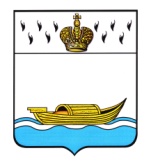 АДМИНИСТРАЦИЯВышневолоцкого городского округа                                                   Постановлениеот 02.03.2020                                                                                                      № 127                                               г. Вышний ВолочекО внесении изменений в постановление Администрации Вышневолоцкого городского округа от 31.01.2020 № 56 «О создании комиссии по контролю за производством работ по озеленению и санитарной вырубке зеленых насаждений на территории Вышневолоцкого городского округа»В целях упорядочения контроля за производством работ по озеленению и санитарной вырубке зеленых насаждений на территории Вышневолоцкого городского округа, Администрация Вышневолоцкого городского округа постановляет:1. Внести в постановление Администрации Вышневолоцкого городского округа от 31.01.2020 № 56 «О создании комиссии по контролю за производством работ по озеленению и санитарной вырубке зеленых насаждений на территории Вышневолоцкого городского округа» (далее – постановление) следующие изменения:1.1. наименование постановления изложить в следующей редакции «Об утверждении положения о комиссии по контролю за производством работ по озеленению и санитарной вырубке зеленых насаждений на территории Вышневолоцкого городского округа»;1.2. пункты 1 и 3 постановления исключить;1.3. в приложении 1 к постановлению:в пункте 4.3 слово «постановлением» заменить словом «распоряжением».2. Контроль за выполнением настоящего постановления возложить на заместителя Главы Администрации Вышневолоцкого городского округа С.Б Богданов.3.Настоящее постановление вступает в силу со дня его принятия и подлежит официальному опубликованию в газете «Вышневолоцкая правда» и размещению на официальном сайте муниципального образования Вышневолоцкий городской округ Тверской области в информационно-телекоммуникационной сети «Интернет».Глава Вышневолоцкого городского округа                                                     Н.П. Рощина